关于第九届中国创新创业大赛（山东赛区）暨2020年山东省中小微企业创新竞技行动计划现场晋级活动实施方案第九届中国创新创业大赛（山东赛区）暨2020年山东省中小微企业创新竞技行动计划现场晋级活动将于9月7日-9日（9月7日企业报到，9月8日-9日两天比赛）在聊城市高新区举办，为做好活动的组织工作，现将有关事项通知如下：一、参加现场晋级范围节能环保、新能源、新能源汽车三大领域网上初评晋级企业。二、会议地点及路线（一）会议地点报到地点：聊城人力资源服务产业园；现场晋级地点：聊城人力资源服务产业园三楼多功能厅；现场晋级候场室：聊城人力资源服务产业园三楼贵宾室。地址：聊城市高新区中华南路99号（二）路线自驾：济聊高速往聊城开发区立交出口下高速，导航至聊城人力资源服务产业园，约20分钟；火车：在聊城站下车，乘出租车至聊城人力资源服务产业园，约30分钟；汽车：聊城汽车总站下车，乘出租车至聊城人力资源服务产业园，约30分钟。三、现场晋级时间安排企业报到：2020年9月7日、8日分批报道。具体时间安排见附件1。四、有关要求和注意事项（一）每个参赛企业、团队限报2名（含2名）以下参赛人员，各领域参赛回执请于规定时间发送到lcrlzy2020@163.com邮箱。节能环保、新能源汽车及新能源三大领域参赛回执请于8月31日前发送。（二）参赛人员报到时提交路演PPT，进行演示测试；（三）赛事承办方已联系现场晋级地点附近酒店，并预留了一定数量的房间，参赛企业、团队可提前联系酒店预订，信息如下：1.店名：顺合铂顿酒店（开发区店）地址：聊城市开发区东昌路与华山路东北角销售经理：吴杰        电话：159541767892.店名：聊城开发区亚朵酒店（开发区店）地址：聊城市开发区黄山路61号亚朵酒店，销售经理：知予电话：155063512953.店名：聊城开发区希尔顿欢朋酒店（开发区店）地址：中国山东省聊城市开发区东昌路86号销售经理：李浩亭电话：13869515140     0635--8517888（四）所有参赛队伍食宿及交通费用自理。五、联系方式（一）会务组王峰 13780700081      陈磊 15969621788      （二）聊城人力资源服务产业园刘文武 13516353086    王伟 17563512012任亚楠 13176353210（三）山东赛区聊城联络群该二维码9月1日前有效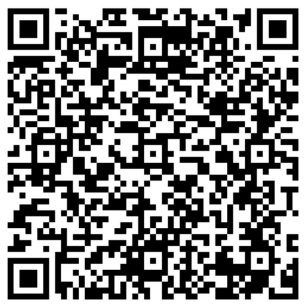 附件： 1.2020年山东省中小微企业创新竞技行动计划（聊城赛区）现场晋级活动安排2.山东省中小微企业创新竞技行动计划现场晋级活动参赛回执3.聊城人力资源服务产业园区位图附件12020年山东省中小微企业创新竞技行动计划（聊城赛区）现场晋级活动安排附件22020年山东省中小微企业创新竞技行动现场晋级活动参赛回执附件3聊城人力资源服务产业园区位图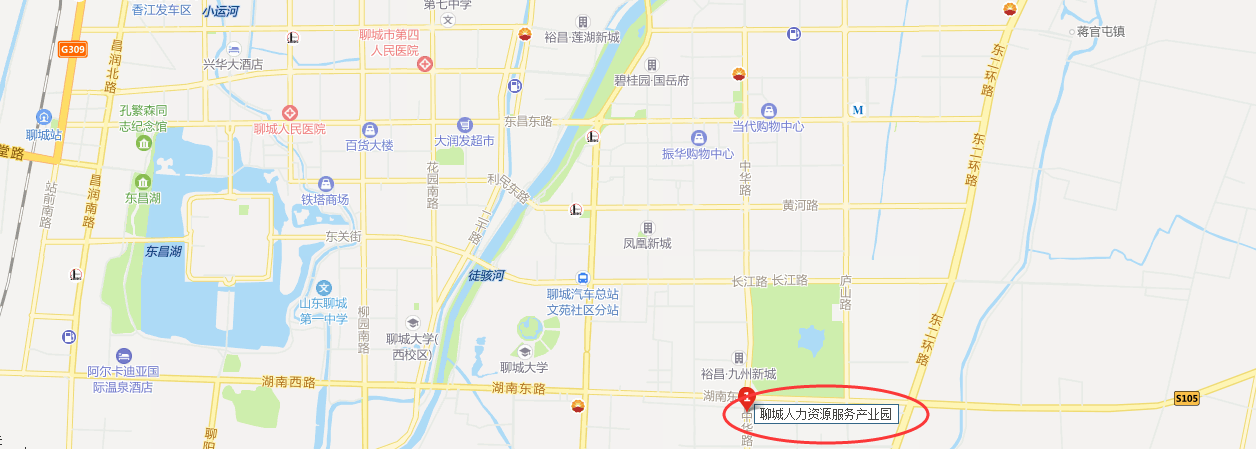 时间时间内容地点备注9月4日（星期五）10:00网上抽签（初创组、成长组）微信群内小程序1、初创组、成长组参赛选手按照9月4日网上抽签确定的路演出场顺序，在同一场地依次路演。2、企业按“8分钟路演+7分钟答辩+当场亮分”的方式进行现场竞技。3、赛场之外另设候场室，配备直播设备，用于候场企业观看路演进程。5、现场晋级活动全程录像。9月7日（星期一）下午：18:00前报到，节能环保初创组+成长组1-30号聊城人力资源服务产业园1、初创组、成长组参赛选手按照9月4日网上抽签确定的路演出场顺序，在同一场地依次路演。2、企业按“8分钟路演+7分钟答辩+当场亮分”的方式进行现场竞技。3、赛场之外另设候场室，配备直播设备，用于候场企业观看路演进程。5、现场晋级活动全程录像。9月8日（星期二）8:30-9:00启动仪式、解读参赛规则聊城人力资源服务产业园三楼多功能厅1、初创组、成长组参赛选手按照9月4日网上抽签确定的路演出场顺序，在同一场地依次路演。2、企业按“8分钟路演+7分钟答辩+当场亮分”的方式进行现场竞技。3、赛场之外另设候场室，配备直播设备，用于候场企业观看路演进程。5、现场晋级活动全程录像。9月8日（星期二）9:00-12:00节能环保初创组（1-10号）节能环保成长组（1-10号）聊城人力资源服务产业园三楼多功能厅1、初创组、成长组参赛选手按照9月4日网上抽签确定的路演出场顺序，在同一场地依次路演。2、企业按“8分钟路演+7分钟答辩+当场亮分”的方式进行现场竞技。3、赛场之外另设候场室，配备直播设备，用于候场企业观看路演进程。5、现场晋级活动全程录像。9月8日（星期二）12:00-14:00午餐、休息1、初创组、成长组参赛选手按照9月4日网上抽签确定的路演出场顺序，在同一场地依次路演。2、企业按“8分钟路演+7分钟答辩+当场亮分”的方式进行现场竞技。3、赛场之外另设候场室，配备直播设备，用于候场企业观看路演进程。5、现场晋级活动全程录像。9月8日（星期二）14:00-18:00成长组路演（11-30号）聊城人力资源服务产业园三楼多功能厅1、初创组、成长组参赛选手按照9月4日网上抽签确定的路演出场顺序，在同一场地依次路演。2、企业按“8分钟路演+7分钟答辩+当场亮分”的方式进行现场竞技。3、赛场之外另设候场室，配备直播设备，用于候场企业观看路演进程。5、现场晋级活动全程录像。9月8日（星期二）下午：18:00前报到（节能环保31-49号，新能源、新能源汽车）聊城人力资源服务产业园1、初创组、成长组参赛选手按照9月4日网上抽签确定的路演出场顺序，在同一场地依次路演。2、企业按“8分钟路演+7分钟答辩+当场亮分”的方式进行现场竞技。3、赛场之外另设候场室，配备直播设备，用于候场企业观看路演进程。5、现场晋级活动全程录像。9月9日（星期三）8:30-12:00节能环保成长组路演（31-49号）、新能源聊城人力资源服务产业园三楼多功能厅1、初创组、成长组参赛选手按照9月4日网上抽签确定的路演出场顺序，在同一场地依次路演。2、企业按“8分钟路演+7分钟答辩+当场亮分”的方式进行现场竞技。3、赛场之外另设候场室，配备直播设备，用于候场企业观看路演进程。5、现场晋级活动全程录像。9月9日（星期三）14:00-18:00新能源、新能源汽车聊城人力资源服务产业园三楼多功能厅1、初创组、成长组参赛选手按照9月4日网上抽签确定的路演出场顺序，在同一场地依次路演。2、企业按“8分钟路演+7分钟答辩+当场亮分”的方式进行现场竞技。3、赛场之外另设候场室，配备直播设备，用于候场企业观看路演进程。5、现场晋级活动全程录像。企业名称参赛项目名称所属市、县参赛人员参赛人员参赛人员企业名称参赛项目名称所属市、县姓名职务联系电话